114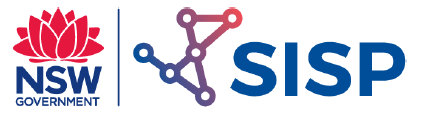 The Engineering Profession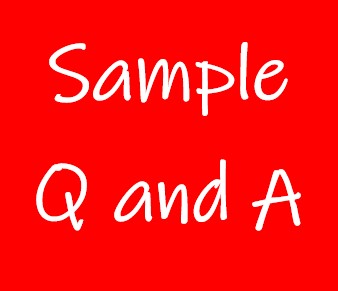 Exercise 1 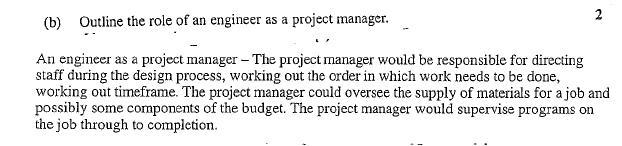 Exercise 2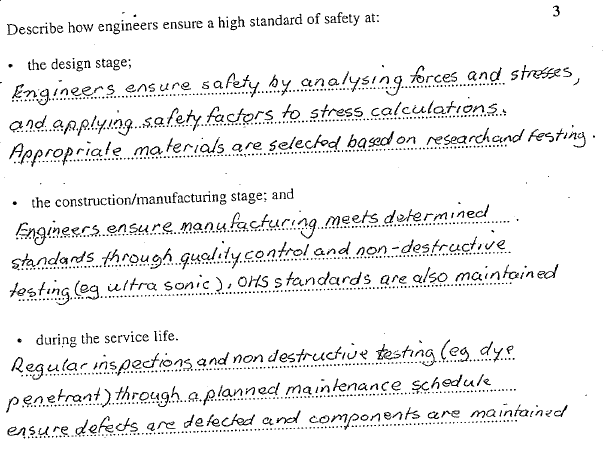 Exercise 3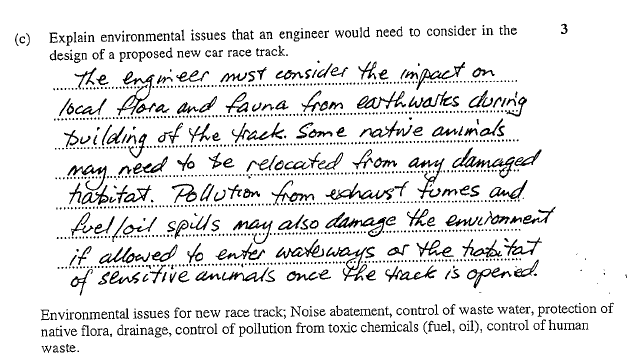 Exercise 4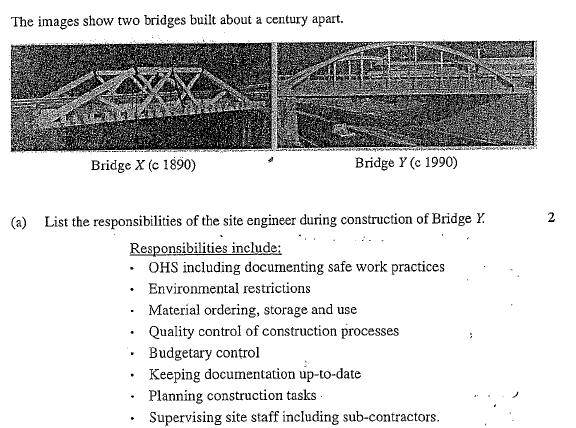 Exercise 5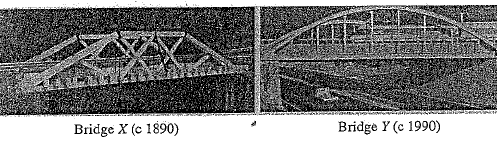 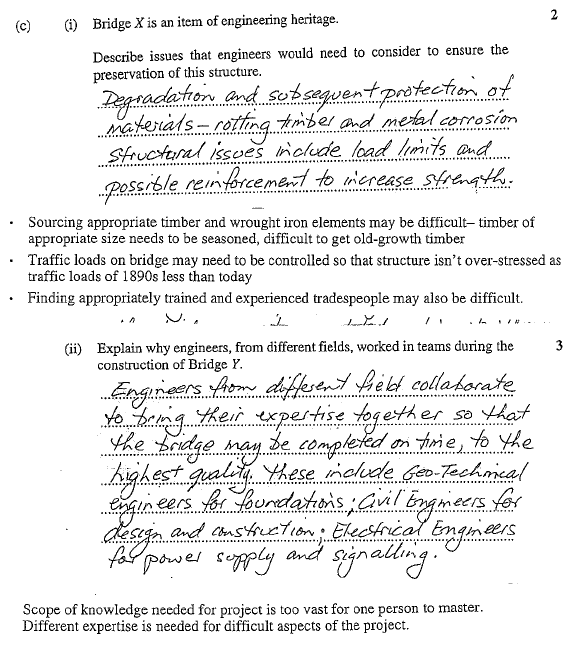 Exercise 6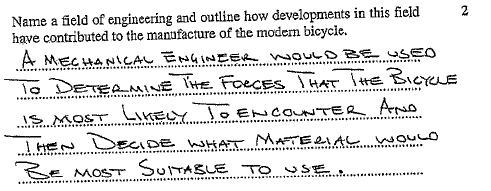 Exercise 7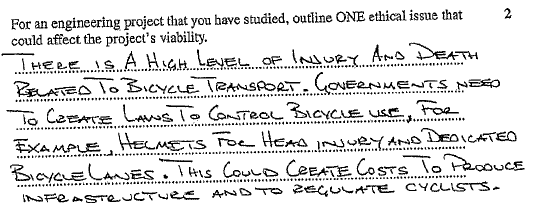 Exercise 8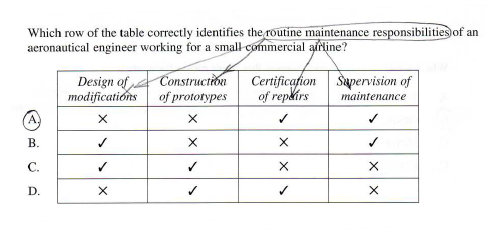 